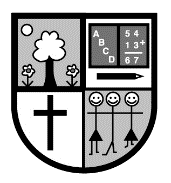 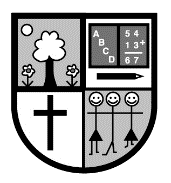 Dear Families,We are writing to inform you that sadly at Christmas Mrs.Simmons, our class 2 TA who has been a Little Bollington since 2009 is retiring. Mrs.Simmons plays such a huge part in our classroom and around school she will be missed dearly by staff and all of our children! We want to wish her the very best for her Retirement.A few key reminder dates – Friday 8th December – Own clothes day, children to bring in chocolate in return for Christmas Fair.Tuesday 12th December – Festive Hair Day, bring a bottle for the Christmas Fair. Wednesday 13th Decmber – Christmas Dinner & Christmas Jumper Day. Bring a wrapped gift no more in value of £2, labelled for a girl or boy. Thursday 14th December, Christmas Fair – 5.00pm-6.30pm. (additional form sent out for support with this)Monday 18th December – Christmas production, 1.30pm Tuesday 19th December – Christmas production , 6.30pm.Wedensday 20th December – Class/Hall Christmas parties, children to bring change of clothes.Thursday 21st December – Christingle service in church, 1.15pm. School closes for Christmas at 2pm. Back to school on Monday 8th January 2024.Please return the below as soon as possible. Christmas production tickets orders (we will try to accommodate all requests)Childs Name & Class ___________________________________________________Monday 18th December, 1.30pmTuesday 19th December, 6.30pm Number of tickets required ________________________________________________Christmas Dinner (please complete so we can ensure the correct quantities are ordered)My child _________________________________ would/would not like a school Christmas dinner on Wednesday 13th December. 